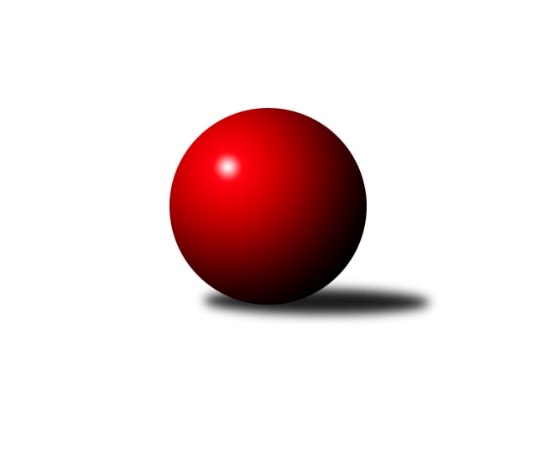 Č.22Ročník 2017/2018	24.5.2024 Severočeská divize 2017/2018Statistika 22. kolaTabulka družstev:		družstvo	záp	výh	rem	proh	skore	sety	průměr	body	plné	dorážka	chyby	1.	KK Hvězda Trnovany B	22	19	0	3	126.5 : 49.5 	(167.0 : 97.0)	2546	38	1751	795	29.3	2.	TJ Jiskra Nový Bor	22	13	3	6	103.0 : 73.0 	(150.0 : 114.0)	2550	29	1755	795	34.8	3.	TJ KK Louny	22	14	0	8	104.5 : 71.5 	(144.5 : 119.5)	2503	28	1734	769	36.5	4.	SK Skalice u Č. Lípy	22	12	0	10	93.0 : 83.0 	(135.0 : 129.0)	2459	24	1722	736	38.4	5.	TJ Bižuterie Jablonec n. N.	22	11	1	10	93.5 : 82.5 	(135.0 : 129.0)	2518	23	1740	778	32.6	6.	SKK Bohušovice B	22	10	3	9	86.5 : 89.5 	(130.0 : 134.0)	2500	23	1733	767	35.3	7.	TJ Doksy	22	9	1	12	83.0 : 93.0 	(119.0 : 145.0)	2470	19	1717	753	34.8	8.	SK Děčín	22	7	3	12	81.0 : 95.0 	(136.5 : 127.5)	2485	17	1727	758	39.6	9.	SK Plaston Šluknov	22	6	5	11	72.0 : 104.0 	(114.5 : 149.5)	2475	17	1721	753	37.9	10.	TJ Kovostroj Děčín	22	8	0	14	73.5 : 102.5 	(123.5 : 140.5)	2505	16	1726	779	35.5	11.	Sokol Spořice	22	7	2	13	71.5 : 104.5 	(114.5 : 149.5)	2441	16	1717	724	44.3	12.	TJ Sokol Blíževedly	22	6	2	14	68.0 : 108.0 	(114.5 : 149.5)	2405	14	1686	719	44.7Tabulka doma:		družstvo	záp	výh	rem	proh	skore	sety	průměr	body	maximum	minimum	1.	KK Hvězda Trnovany B	11	11	0	0	76.0 : 12.0 	(94.5 : 37.5)	2649	22	2739	2581	2.	TJ KK Louny	11	10	0	1	69.0 : 19.0 	(89.5 : 42.5)	2679	20	2814	2554	3.	SK Skalice u Č. Lípy	11	10	0	1	68.5 : 19.5 	(91.5 : 40.5)	2689	20	2756	2587	4.	TJ Jiskra Nový Bor	11	8	1	2	59.0 : 29.0 	(85.0 : 47.0)	2480	17	2622	2356	5.	TJ Doksy	11	8	0	3	57.0 : 31.0 	(71.5 : 60.5)	2504	16	2582	2422	6.	SKK Bohušovice B	11	7	1	3	50.0 : 38.0 	(69.0 : 63.0)	2498	15	2605	2418	7.	TJ Bižuterie Jablonec n. N.	11	7	0	4	52.0 : 36.0 	(72.0 : 60.0)	2587	14	2697	2435	8.	TJ Sokol Blíževedly	11	6	1	4	50.0 : 38.0 	(73.5 : 58.5)	2502	13	2580	2403	9.	SK Děčín	11	5	2	4	51.5 : 36.5 	(76.0 : 56.0)	2540	12	2647	2472	10.	Sokol Spořice	11	5	2	4	45.5 : 42.5 	(65.0 : 67.0)	2389	12	2460	2265	11.	SK Plaston Šluknov	11	4	3	4	45.0 : 43.0 	(66.5 : 65.5)	2509	11	2577	2429	12.	TJ Kovostroj Děčín	11	4	0	7	36.0 : 52.0 	(65.0 : 67.0)	2469	8	2565	2364Tabulka venku:		družstvo	záp	výh	rem	proh	skore	sety	průměr	body	maximum	minimum	1.	KK Hvězda Trnovany B	11	8	0	3	50.5 : 37.5 	(72.5 : 59.5)	2536	16	2625	2442	2.	TJ Jiskra Nový Bor	11	5	2	4	44.0 : 44.0 	(65.0 : 67.0)	2557	12	2735	2357	3.	TJ Bižuterie Jablonec n. N.	11	4	1	6	41.5 : 46.5 	(63.0 : 69.0)	2512	9	2705	2295	4.	TJ Kovostroj Děčín	11	4	0	7	37.5 : 50.5 	(58.5 : 73.5)	2508	8	2578	2346	5.	SKK Bohušovice B	11	3	2	6	36.5 : 51.5 	(61.0 : 71.0)	2501	8	2631	2264	6.	TJ KK Louny	11	4	0	7	35.5 : 52.5 	(55.0 : 77.0)	2487	8	2589	2322	7.	SK Plaston Šluknov	11	2	2	7	27.0 : 61.0 	(48.0 : 84.0)	2472	6	2538	2352	8.	SK Děčín	11	2	1	8	29.5 : 58.5 	(60.5 : 71.5)	2480	5	2608	2352	9.	Sokol Spořice	11	2	0	9	26.0 : 62.0 	(49.5 : 82.5)	2445	4	2568	2286	10.	SK Skalice u Č. Lípy	11	2	0	9	24.5 : 63.5 	(43.5 : 88.5)	2438	4	2570	2344	11.	TJ Doksy	11	1	1	9	26.0 : 62.0 	(47.5 : 84.5)	2467	3	2566	2349	12.	TJ Sokol Blíževedly	11	0	1	10	18.0 : 70.0 	(41.0 : 91.0)	2396	1	2518	2180Tabulka podzimní části:		družstvo	záp	výh	rem	proh	skore	sety	průměr	body	doma	venku	1.	KK Hvězda Trnovany B	11	9	0	2	55.5 : 32.5 	(73.0 : 59.0)	2544	18 	5 	0 	0 	4 	0 	2	2.	TJ Jiskra Nový Bor	11	8	1	2	57.0 : 31.0 	(81.5 : 50.5)	2570	17 	5 	0 	1 	3 	1 	1	3.	TJ KK Louny	11	7	0	4	53.5 : 34.5 	(69.5 : 62.5)	2499	14 	5 	0 	1 	2 	0 	3	4.	SK Skalice u Č. Lípy	11	7	0	4	52.0 : 36.0 	(75.0 : 57.0)	2480	14 	5 	0 	1 	2 	0 	3	5.	SKK Bohušovice B	11	5	3	3	46.0 : 42.0 	(65.5 : 66.5)	2489	13 	3 	1 	2 	2 	2 	1	6.	SK Děčín	11	5	1	5	47.5 : 40.5 	(75.5 : 56.5)	2480	11 	3 	1 	2 	2 	0 	3	7.	Sokol Spořice	11	4	2	5	37.0 : 51.0 	(61.0 : 71.0)	2446	10 	2 	2 	1 	2 	0 	4	8.	TJ Bižuterie Jablonec n. N.	11	4	0	7	38.0 : 50.0 	(63.5 : 68.5)	2495	8 	2 	0 	3 	2 	0 	4	9.	TJ Kovostroj Děčín	11	4	0	7	38.0 : 50.0 	(63.0 : 69.0)	2518	8 	1 	0 	4 	3 	0 	3	10.	TJ Doksy	11	3	1	7	40.0 : 48.0 	(60.5 : 71.5)	2464	7 	3 	0 	2 	0 	1 	5	11.	TJ Sokol Blíževedly	11	3	1	7	36.5 : 51.5 	(55.5 : 76.5)	2408	7 	3 	0 	3 	0 	1 	4	12.	SK Plaston Šluknov	11	2	1	8	27.0 : 61.0 	(48.5 : 83.5)	2460	5 	1 	1 	3 	1 	0 	5Tabulka jarní části:		družstvo	záp	výh	rem	proh	skore	sety	průměr	body	doma	venku	1.	KK Hvězda Trnovany B	11	10	0	1	71.0 : 17.0 	(94.0 : 38.0)	2564	20 	6 	0 	0 	4 	0 	1 	2.	TJ Bižuterie Jablonec n. N.	11	7	1	3	55.5 : 32.5 	(71.5 : 60.5)	2555	15 	5 	0 	1 	2 	1 	2 	3.	TJ KK Louny	11	7	0	4	51.0 : 37.0 	(75.0 : 57.0)	2531	14 	5 	0 	0 	2 	0 	4 	4.	TJ Jiskra Nový Bor	11	5	2	4	46.0 : 42.0 	(68.5 : 63.5)	2523	12 	3 	1 	1 	2 	1 	3 	5.	SK Plaston Šluknov	11	4	4	3	45.0 : 43.0 	(66.0 : 66.0)	2496	12 	3 	2 	1 	1 	2 	2 	6.	TJ Doksy	11	6	0	5	43.0 : 45.0 	(58.5 : 73.5)	2483	12 	5 	0 	1 	1 	0 	4 	7.	SK Skalice u Č. Lípy	11	5	0	6	41.0 : 47.0 	(60.0 : 72.0)	2473	10 	5 	0 	0 	0 	0 	6 	8.	SKK Bohušovice B	11	5	0	6	40.5 : 47.5 	(64.5 : 67.5)	2509	10 	4 	0 	1 	1 	0 	5 	9.	TJ Kovostroj Děčín	11	4	0	7	35.5 : 52.5 	(60.5 : 71.5)	2483	8 	3 	0 	3 	1 	0 	4 	10.	TJ Sokol Blíževedly	11	3	1	7	31.5 : 56.5 	(59.0 : 73.0)	2416	7 	3 	1 	1 	0 	0 	6 	11.	Sokol Spořice	11	3	0	8	34.5 : 53.5 	(53.5 : 78.5)	2426	6 	3 	0 	3 	0 	0 	5 	12.	SK Děčín	11	2	2	7	33.5 : 54.5 	(61.0 : 71.0)	2497	6 	2 	1 	2 	0 	1 	5 Zisk bodů pro družstvo:		jméno hráče	družstvo	body	zápasy	v %	dílčí body	sety	v %	1.	Alena Dunková 	TJ Jiskra Nový Bor 	19	/	20	(95%)	32	/	40	(80%)	2.	Zdeněk Kandl 	KK Hvězda Trnovany B 	18	/	19	(95%)	33	/	38	(87%)	3.	Miloslav Plíšek 	SK Děčín 	18	/	22	(82%)	35	/	44	(80%)	4.	Patrik Lojda 	TJ KK Louny 	18	/	22	(82%)	32	/	44	(73%)	5.	Václav Vlk 	TJ Bižuterie Jablonec n. N. 	18	/	22	(82%)	31	/	44	(70%)	6.	Petr Kohlíček 	TJ Jiskra Nový Bor 	16	/	22	(73%)	24.5	/	44	(56%)	7.	Radek Šípek 	SKK Bohušovice B 	15.5	/	22	(70%)	32.5	/	44	(74%)	8.	Rudolf Hofmann 	TJ KK Louny 	15	/	16	(94%)	24	/	32	(75%)	9.	Jiří, st. Klíma st.	TJ Doksy 	15	/	22	(68%)	26	/	44	(59%)	10.	Ladislav, ml. Javorek ml.	SK Skalice u Č. Lípy  	15	/	22	(68%)	25	/	44	(57%)	11.	Martin Kortan 	TJ Jiskra Nový Bor 	14	/	21	(67%)	28.5	/	42	(68%)	12.	Petr Kramer 	SK Děčín 	14	/	22	(64%)	26	/	44	(59%)	13.	Ladislav Koláček 	SKK Bohušovice B 	14	/	22	(64%)	23	/	44	(52%)	14.	Jiří Pachl 	TJ Bižuterie Jablonec n. N. 	13.5	/	21	(64%)	27	/	42	(64%)	15.	Oldřich, st. Lukšík st.	Sokol Spořice 	13.5	/	22	(61%)	29.5	/	44	(67%)	16.	Jitka Rollová 	TJ KK Louny 	13	/	17	(76%)	24	/	34	(71%)	17.	Petr Kubita 	KK Hvězda Trnovany B 	13	/	17	(76%)	21	/	34	(62%)	18.	Jaroslav Chvojka 	SKK Bohušovice B 	13	/	22	(59%)	24	/	44	(55%)	19.	Jiří Přeučil 	TJ Sokol Blíževedly 	12.5	/	20	(63%)	21.5	/	40	(54%)	20.	Radek Marušák 	SK Plaston Šluknov 	12	/	20	(60%)	23.5	/	40	(59%)	21.	Vratislav Kubita 	KK Hvězda Trnovany B 	12	/	21	(57%)	20	/	42	(48%)	22.	Milan Polcar 	Sokol Spořice 	12	/	21	(57%)	18	/	42	(43%)	23.	Libor Hrnčíř 	SK Skalice u Č. Lípy  	11	/	15	(73%)	18.5	/	30	(62%)	24.	Jiří Kuric 	TJ Doksy 	11	/	15	(73%)	15	/	30	(50%)	25.	Petr Kout 	TJ Jiskra Nový Bor 	11	/	16	(69%)	20.5	/	32	(64%)	26.	Oldřich Vlasák 	SK Skalice u Č. Lípy  	11	/	18	(61%)	24	/	36	(67%)	27.	Alois Veselý 	TJ Sokol Blíževedly 	11	/	18	(61%)	22	/	36	(61%)	28.	Petr Guth 	TJ Sokol Blíževedly 	11	/	20	(55%)	20.5	/	40	(51%)	29.	Zdeněk Vokatý 	TJ Bižuterie Jablonec n. N. 	11	/	20	(55%)	19.5	/	40	(49%)	30.	Jiří Pádivý 	TJ Doksy 	11	/	21	(52%)	23.5	/	42	(56%)	31.	Jaroslava Vacková 	TJ Doksy 	11	/	22	(50%)	19.5	/	44	(44%)	32.	Robert Häring 	SK Skalice u Č. Lípy  	10.5	/	17	(62%)	17	/	34	(50%)	33.	Tomáš Mrázek 	TJ Kovostroj Děčín 	10	/	19	(53%)	21	/	38	(55%)	34.	Radek Mach 	SK Děčín 	10	/	21	(48%)	23.5	/	42	(56%)	35.	Martin Bergerhof 	KK Hvězda Trnovany B 	9.5	/	10	(95%)	17	/	20	(85%)	36.	Martin Dolejší 	KK Hvězda Trnovany B 	9	/	16	(56%)	15.5	/	32	(48%)	37.	Radek Jung 	TJ KK Louny 	9	/	17	(53%)	19	/	34	(56%)	38.	Miroslav Pastyřík 	TJ Bižuterie Jablonec n. N. 	9	/	18	(50%)	21.5	/	36	(60%)	39.	Václav Paluska 	TJ Doksy 	9	/	19	(47%)	16.5	/	38	(43%)	40.	Jan Zeman 	TJ Bižuterie Jablonec n. N. 	9	/	21	(43%)	18	/	42	(43%)	41.	Tomáš Novák 	TJ Kovostroj Děčín 	9	/	22	(41%)	18	/	44	(41%)	42.	Štefan Kutěra 	Sokol Spořice 	9	/	22	(41%)	16	/	44	(36%)	43.	Petr Fabian 	KK Hvězda Trnovany B 	8	/	10	(80%)	17	/	20	(85%)	44.	František Pfeifer 	TJ KK Louny 	8	/	16	(50%)	13	/	32	(41%)	45.	Vladimír Beneš 	SK Děčín 	8	/	21	(38%)	21.5	/	42	(51%)	46.	Pavel Piskoř 	TJ Kovostroj Děčín 	7.5	/	12	(63%)	17	/	24	(71%)	47.	Jiří Piskáček 	SK Skalice u Č. Lípy  	7.5	/	17	(44%)	15.5	/	34	(46%)	48.	Pavel Jablonický 	TJ Kovostroj Děčín 	7.5	/	20	(38%)	18.5	/	40	(46%)	49.	Radek Kandl 	KK Hvězda Trnovany B 	7	/	13	(54%)	17	/	26	(65%)	50.	Bohumil Navrátil 	KK Hvězda Trnovany B 	7	/	14	(50%)	15.5	/	28	(55%)	51.	Ladislav Bírovka 	TJ Kovostroj Děčín 	7	/	14	(50%)	12.5	/	28	(45%)	52.	Horst Schmiedl 	Sokol Spořice 	7	/	15	(47%)	17	/	30	(57%)	53.	Eliška Marušáková 	SK Plaston Šluknov 	7	/	15	(47%)	15.5	/	30	(52%)	54.	Václav Kořánek 	SK Plaston Šluknov 	7	/	18	(39%)	16	/	36	(44%)	55.	Jitka Jonášová 	SK Plaston Šluknov 	7	/	19	(37%)	17.5	/	38	(46%)	56.	Martin Perníček 	SKK Bohušovice B 	7	/	21	(33%)	14	/	42	(33%)	57.	Lenka Kohlíčková 	TJ Jiskra Nový Bor 	7	/	22	(32%)	16	/	44	(36%)	58.	Pavel Čubr 	SK Děčín 	6.5	/	21	(31%)	14	/	42	(33%)	59.	Petr Staněk 	TJ Kovostroj Děčín 	6	/	13	(46%)	15	/	26	(58%)	60.	Veronika Čermáková 	TJ Sokol Blíževedly 	6	/	14	(43%)	13.5	/	28	(48%)	61.	Filip Hons 	TJ Bižuterie Jablonec n. N. 	6	/	15	(40%)	11	/	30	(37%)	62.	Eduard, ml. Kezer ml.	SK Skalice u Č. Lípy  	6	/	17	(35%)	12	/	34	(35%)	63.	Petr Pop 	TJ KK Louny 	5.5	/	13	(42%)	11	/	26	(42%)	64.	Ivan Novotný 	SK Děčín 	5.5	/	15	(37%)	13.5	/	30	(45%)	65.	Ladislav Hojný 	SK Plaston Šluknov 	5	/	8	(63%)	10	/	16	(63%)	66.	Simona Šťastná 	TJ Jiskra Nový Bor 	5	/	10	(50%)	11.5	/	20	(58%)	67.	Pavel Hájek 	TJ Sokol Blíževedly 	5	/	11	(45%)	9.5	/	22	(43%)	68.	Anna Houdková 	SKK Bohušovice B 	5	/	12	(42%)	9.5	/	24	(40%)	69.	Jiří Tůma 	TJ Bižuterie Jablonec n. N. 	5	/	12	(42%)	7	/	24	(29%)	70.	Jiří Šácha 	SK Skalice u Č. Lípy  	5	/	19	(26%)	16	/	38	(42%)	71.	Jiří Kucej 	TJ Doksy 	5	/	19	(26%)	12.5	/	38	(33%)	72.	Michal Gajdušek 	TJ Jiskra Nový Bor 	5	/	21	(24%)	17	/	42	(40%)	73.	Vladimír Chrpa 	SKK Bohušovice B 	5	/	21	(24%)	16	/	42	(38%)	74.	Roman Filip 	SKK Bohušovice B 	4	/	7	(57%)	10	/	14	(71%)	75.	Roman Voráček 	KK Hvězda Trnovany B 	4	/	8	(50%)	9	/	16	(56%)	76.	Jan Sklenář 	SK Plaston Šluknov 	4	/	14	(29%)	13	/	28	(46%)	77.	Miloš Chovanec 	TJ KK Louny 	4	/	15	(27%)	12.5	/	30	(42%)	78.	Václav Kordulík 	Sokol Spořice 	4	/	21	(19%)	15	/	42	(36%)	79.	Roman Slavík 	TJ Kovostroj Děčín 	3	/	3	(100%)	5	/	6	(83%)	80.	Josef Březina 	TJ Doksy 	3	/	7	(43%)	6	/	14	(43%)	81.	Vlastimil Václavík 	TJ Sokol Blíževedly 	3	/	8	(38%)	9	/	16	(56%)	82.	Václav, ml. Valenta ml.	TJ KK Louny 	3	/	9	(33%)	6	/	18	(33%)	83.	Petr Veselý 	TJ Kovostroj Děčín 	3	/	15	(20%)	8	/	30	(27%)	84.	František Tomík 	SK Plaston Šluknov 	3	/	16	(19%)	6	/	32	(19%)	85.	Jiří Wetzler 	Sokol Spořice 	3	/	19	(16%)	10.5	/	38	(28%)	86.	Adéla Exnerová 	TJ Kovostroj Děčín 	2.5	/	8	(31%)	5	/	16	(31%)	87.	Miroslav Bachor 	TJ Kovostroj Děčín 	2	/	2	(100%)	3	/	4	(75%)	88.	Petr Andres 	Sokol Spořice 	2	/	4	(50%)	4	/	8	(50%)	89.	Milan Mestek 	Sokol Spořice 	2	/	6	(33%)	2.5	/	12	(21%)	90.	Zdeněk Jonáš 	SK Plaston Šluknov 	2	/	8	(25%)	7	/	16	(44%)	91.	Ludmila Tomášková 	TJ Sokol Blíževedly 	2	/	10	(20%)	3	/	20	(15%)	92.	Josef Matějka 	TJ Sokol Blíževedly 	1.5	/	18	(8%)	6.5	/	36	(18%)	93.	Ladislav, st. Javorek st.	SK Skalice u Č. Lípy  	1	/	1	(100%)	2	/	2	(100%)	94.	Jitka Jindrová 	Sokol Spořice 	1	/	1	(100%)	2	/	2	(100%)	95.	Eduard, st. Kezer st.	SK Skalice u Č. Lípy  	1	/	2	(50%)	2	/	4	(50%)	96.	Radim Houžvička 	TJ Sokol Blíževedly 	1	/	2	(50%)	1	/	4	(25%)	97.	Stanislava Kroupová 	TJ Sokol Blíževedly 	1	/	3	(33%)	3	/	6	(50%)	98.	Jan Klíma 	SKK Bohušovice B 	1	/	3	(33%)	1	/	6	(17%)	99.	Miroslav Sodomka 	TJ KK Louny 	1	/	4	(25%)	2	/	8	(25%)	100.	Miloš Merkl 	TJ Sokol Blíževedly 	1	/	4	(25%)	2	/	8	(25%)	101.	Jan Koldan 	SK Plaston Šluknov 	1	/	6	(17%)	3	/	12	(25%)	102.	Martin Ledwoň 	SK Děčín 	1	/	7	(14%)	3	/	14	(21%)	103.	Petr Mádl 	TJ Doksy 	0	/	1	(0%)	0	/	2	(0%)	104.	Antonín Hrabě 	TJ Kovostroj Děčín 	0	/	1	(0%)	0	/	2	(0%)	105.	Stanislava Hřebenová 	TJ Sokol Blíževedly 	0	/	1	(0%)	0	/	2	(0%)	106.	Marcela Plavcová 	TJ Sokol Blíževedly 	0	/	2	(0%)	1	/	4	(25%)	107.	Petr Tregner 	SK Skalice u Č. Lípy  	0	/	2	(0%)	1	/	4	(25%)	108.	Jiří Martínek 	SKK Bohušovice B 	0	/	2	(0%)	0	/	4	(0%)	109.	Daniela Hlaváčová 	TJ KK Louny 	0	/	2	(0%)	0	/	4	(0%)	110.	Jiří, ml. Klíma ml.	TJ Doksy 	0	/	3	(0%)	0	/	6	(0%)	111.	Aleš Kraus 	SK Děčín 	0	/	3	(0%)	0	/	6	(0%)	112.	Radek Kozák 	TJ Doksy 	0	/	3	(0%)	0	/	6	(0%)Průměry na kuželnách:		kuželna	průměr	plné	dorážka	chyby	výkon na hráče	1.	Skalice u České Lípy, 1-2	2637	1825	812	37.2	(439.5)	2.	Louny, 1-2	2614	1801	812	41.9	(435.8)	3.	Hvězda Trnovany, 1-2	2570	1761	809	33.4	(428.4)	4.	TJ Bižuterie Jablonec nad Nisou, 1-4	2553	1771	782	37.1	(425.6)	5.	Česká Kamenice, 1-2	2526	1749	777	36.2	(421.0)	6.	Šluknov, 1-2	2507	1732	774	38.3	(417.8)	7.	Bohušovice, 1-4	2487	1718	769	34.4	(414.6)	8.	Blíževedly, 1-2	2482	1724	757	36.9	(413.7)	9.	Doksy, 1-2	2477	1702	775	28.1	(413.0)	10.	Kovostroj Děčín, 1-2	2477	1704	772	32.5	(412.9)	11.	Nový Bor, 1-2	2432	1696	736	44.2	(405.4)	12.	Sokol Spořice, 1-2	2379	1656	723	43.5	(396.6)Nejlepší výkony na kuželnách:Skalice u České Lípy, 1-2SK Skalice u Č. Lípy 	2756	7. kolo	Jiří Šácha 	SK Skalice u Č. Lípy 	509	10. koloSK Skalice u Č. Lípy 	2752	10. kolo	Jiří, st. Klíma st.	TJ Doksy	509	2. koloTJ Jiskra Nový Bor	2735	4. kolo	Martin Kortan 	TJ Jiskra Nový Bor	496	4. koloSK Skalice u Č. Lípy 	2731	22. kolo	Václav Vlk 	TJ Bižuterie Jablonec n. N.	495	22. koloSK Skalice u Č. Lípy 	2729	9. kolo	Oldřich Vlasák 	SK Skalice u Č. Lípy 	495	15. koloSK Skalice u Č. Lípy 	2717	20. kolo	Petr Fabian 	KK Hvězda Trnovany B	493	6. koloSK Skalice u Č. Lípy 	2708	15. kolo	Alena Dunková 	TJ Jiskra Nový Bor	491	4. koloTJ Bižuterie Jablonec n. N.	2705	22. kolo	Libor Hrnčíř 	SK Skalice u Č. Lípy 	488	13. koloSK Skalice u Č. Lípy 	2684	4. kolo	Libor Hrnčíř 	SK Skalice u Č. Lípy 	485	20. koloSK Skalice u Č. Lípy 	2659	17. kolo	Oldřich Vlasák 	SK Skalice u Č. Lípy 	485	20. koloLouny, 1-2TJ KK Louny	2814	10. kolo	Rudolf Hofmann 	TJ KK Louny	527	13. koloTJ KK Louny	2747	8. kolo	Patrik Lojda 	TJ KK Louny	504	22. koloTJ KK Louny	2705	13. kolo	Jitka Rollová 	TJ KK Louny	502	10. koloTJ KK Louny	2701	4. kolo	Patrik Lojda 	TJ KK Louny	492	4. koloTJ KK Louny	2700	6. kolo	Jitka Rollová 	TJ KK Louny	492	6. koloTJ KK Louny	2689	19. kolo	Rudolf Hofmann 	TJ KK Louny	484	10. koloTJ KK Louny	2682	17. kolo	Alena Dunková 	TJ Jiskra Nový Bor	483	17. koloTJ Jiskra Nový Bor	2653	17. kolo	Patrik Lojda 	TJ KK Louny	481	19. koloTJ KK Louny	2637	9. kolo	Václav Vlk 	TJ Bižuterie Jablonec n. N.	480	10. koloTJ KK Louny	2618	22. kolo	Jitka Rollová 	TJ KK Louny	480	8. koloHvězda Trnovany, 1-2KK Hvězda Trnovany B	2739	22. kolo	Zdeněk Kandl 	KK Hvězda Trnovany B	496	22. koloKK Hvězda Trnovany B	2704	12. kolo	Bohumil Navrátil 	KK Hvězda Trnovany B	492	12. koloKK Hvězda Trnovany B	2682	20. kolo	Radek Kandl 	KK Hvězda Trnovany B	481	20. koloKK Hvězda Trnovany B	2667	14. kolo	Bohumil Navrátil 	KK Hvězda Trnovany B	477	1. koloKK Hvězda Trnovany B	2646	7. kolo	Petr Fabian 	KK Hvězda Trnovany B	475	7. koloKK Hvězda Trnovany B	2640	1. kolo	Petr Kubita 	KK Hvězda Trnovany B	474	22. koloKK Hvězda Trnovany B	2637	9. kolo	Martin Bergerhof 	KK Hvězda Trnovany B	474	12. koloKK Hvězda Trnovany B	2629	5. kolo	Zdeněk Kandl 	KK Hvězda Trnovany B	474	5. koloKK Hvězda Trnovany B	2616	3. kolo	Zdeněk Kandl 	KK Hvězda Trnovany B	470	1. koloKK Hvězda Trnovany B	2598	16. kolo	Zdeněk Kandl 	KK Hvězda Trnovany B	467	18. koloTJ Bižuterie Jablonec nad Nisou, 1-4TJ Bižuterie Jablonec n. N.	2697	19. kolo	Patrik Lojda 	TJ KK Louny	491	12. koloTJ Jiskra Nový Bor	2686	8. kolo	Václav Vlk 	TJ Bižuterie Jablonec n. N.	486	14. koloTJ Bižuterie Jablonec n. N.	2663	4. kolo	Václav Vlk 	TJ Bižuterie Jablonec n. N.	484	19. koloTJ Bižuterie Jablonec n. N.	2637	8. kolo	Zdeněk Vokatý 	TJ Bižuterie Jablonec n. N.	480	4. koloTJ Bižuterie Jablonec n. N.	2626	14. kolo	Václav Vlk 	TJ Bižuterie Jablonec n. N.	478	21. koloKK Hvězda Trnovany B	2625	15. kolo	Jiří Pachl 	TJ Bižuterie Jablonec n. N.	477	17. koloTJ Bižuterie Jablonec n. N.	2612	21. kolo	Václav Vlk 	TJ Bižuterie Jablonec n. N.	476	11. koloSK Děčín	2608	19. kolo	Zdeněk Kandl 	KK Hvězda Trnovany B	475	15. koloTJ Bižuterie Jablonec n. N.	2571	17. kolo	Jan Zeman 	TJ Bižuterie Jablonec n. N.	475	19. koloSK Skalice u Č. Lípy 	2570	11. kolo	Václav Vlk 	TJ Bižuterie Jablonec n. N.	473	12. koloČeská Kamenice, 1-2SK Děčín	2647	7. kolo	Radek Mach 	SK Děčín	468	5. koloSK Děčín	2588	3. kolo	Tomáš Novák 	TJ Kovostroj Děčín	466	18. koloSK Děčín	2575	18. kolo	Pavel Čubr 	SK Děčín	465	7. koloTJ Bižuterie Jablonec n. N.	2575	7. kolo	Radek Šípek 	SKK Bohušovice B	460	5. koloTJ Jiskra Nový Bor	2571	1. kolo	Rudolf Hofmann 	TJ KK Louny	458	16. koloSK Děčín	2565	5. kolo	Petr Kramer 	SK Děčín	452	7. koloTJ KK Louny	2557	16. kolo	Petr Kramer 	SK Děčín	452	1. koloSK Děčín	2554	14. kolo	Vladimír Beneš 	SK Děčín	451	7. koloTJ Doksy	2550	22. kolo	Jiří, st. Klíma st.	TJ Doksy	451	22. koloSK Děčín	2550	1. kolo	Radek Marušák 	SK Plaston Šluknov	451	20. koloŠluknov, 1-2SK Plaston Šluknov	2577	19. kolo	Alena Dunková 	TJ Jiskra Nový Bor	464	21. koloTJ Kovostroj Děčín	2557	3. kolo	Václav Vlk 	TJ Bižuterie Jablonec n. N.	458	16. koloSK Plaston Šluknov	2548	12. kolo	Radek Šípek 	SKK Bohušovice B	452	14. koloKK Hvězda Trnovany B	2547	17. kolo	Jitka Jonášová 	SK Plaston Šluknov	451	14. koloSK Plaston Šluknov	2546	21. kolo	Jitka Jonášová 	SK Plaston Šluknov	451	21. koloSK Plaston Šluknov	2546	16. kolo	Jaroslav Chvojka 	SKK Bohušovice B	451	14. koloSK Plaston Šluknov	2545	14. kolo	Patrik Lojda 	TJ KK Louny	449	1. koloSKK Bohušovice B	2541	14. kolo	Štefan Kutěra 	Sokol Spořice	448	6. koloTJ Bižuterie Jablonec n. N.	2537	16. kolo	Radek Marušák 	SK Plaston Šluknov	448	12. koloTJ Jiskra Nový Bor	2535	21. kolo	Alois Veselý 	TJ Sokol Blíževedly	447	11. koloBohušovice, 1-4SKK Bohušovice B	2605	8. kolo	Jiří, st. Klíma st.	TJ Doksy	472	4. koloTJ Kovostroj Děčín	2554	10. kolo	Vladimír Chrpa 	SKK Bohušovice B	460	8. koloSKK Bohušovice B	2553	6. kolo	Ladislav Koláček 	SKK Bohušovice B	459	11. koloTJ Jiskra Nový Bor	2551	6. kolo	Jaroslav Chvojka 	SKK Bohušovice B	458	17. koloTJ Bižuterie Jablonec n. N.	2544	13. kolo	Radek Šípek 	SKK Bohušovice B	458	6. koloSKK Bohušovice B	2541	21. kolo	Jaroslav Chvojka 	SKK Bohušovice B	452	8. koloSKK Bohušovice B	2519	17. kolo	Jiří Pádivý 	TJ Doksy	450	4. koloKK Hvězda Trnovany B	2514	11. kolo	Jiří Pachl 	TJ Bižuterie Jablonec n. N.	448	13. koloTJ KK Louny	2497	21. kolo	Radek Šípek 	SKK Bohušovice B	447	21. koloSKK Bohušovice B	2497	19. kolo	Václav Vlk 	TJ Bižuterie Jablonec n. N.	446	13. koloBlíževedly, 1-2TJ Sokol Blíževedly	2580	18. kolo	Jiří Přeučil 	TJ Sokol Blíževedly	469	18. koloTJ Sokol Blíževedly	2563	2. kolo	Radek Marušák 	SK Plaston Šluknov	468	22. koloSKK Bohušovice B	2546	7. kolo	Patrik Lojda 	TJ KK Louny	456	18. koloKK Hvězda Trnovany B	2539	4. kolo	Vlastimil Václavík 	TJ Sokol Blíževedly	455	18. koloTJ Sokol Blíževedly	2535	20. kolo	Veronika Čermáková 	TJ Sokol Blíževedly	455	2. koloTJ Sokol Blíževedly	2534	10. kolo	Alois Veselý 	TJ Sokol Blíževedly	453	13. koloTJ Sokol Blíževedly	2532	4. kolo	Jiří Přeučil 	TJ Sokol Blíževedly	450	20. koloTJ Sokol Blíževedly	2529	7. kolo	Alois Veselý 	TJ Sokol Blíževedly	450	4. koloSK Plaston Šluknov	2519	22. kolo	Jiří Přeučil 	TJ Sokol Blíževedly	448	2. koloTJ Sokol Blíževedly	2517	22. kolo	Radek Mach 	SK Děčín	447	2. koloDoksy, 1-2TJ Doksy	2582	11. kolo	Jiří, st. Klíma st.	TJ Doksy	457	1. koloTJ Kovostroj Děčín	2557	5. kolo	Jiří Kuric 	TJ Doksy	455	5. koloTJ Doksy	2535	20. kolo	Jiří, st. Klíma st.	TJ Doksy	455	21. koloTJ Doksy	2530	16. kolo	Jiří Kuric 	TJ Doksy	455	16. koloTJ Doksy	2527	1. kolo	Radek Marušák 	SK Plaston Šluknov	451	7. koloTJ Doksy	2521	12. kolo	Jiří, st. Klíma st.	TJ Doksy	450	14. koloKK Hvězda Trnovany B	2520	21. kolo	Jiří Kuric 	TJ Doksy	445	20. koloSK Děčín	2511	11. kolo	Jiří Kuric 	TJ Doksy	445	11. koloSK Plaston Šluknov	2508	7. kolo	Václav Paluska 	TJ Doksy	444	11. koloTJ Doksy	2495	18. kolo	Miloslav Plíšek 	SK Děčín	441	11. koloKovostroj Děčín, 1-2KK Hvězda Trnovany B	2590	13. kolo	Petr Staněk 	TJ Kovostroj Děčín	470	17. koloTJ Jiskra Nový Bor	2576	19. kolo	Radek Šípek 	SKK Bohušovice B	470	12. koloTJ Kovostroj Děčín	2565	17. kolo	Martin Bergerhof 	KK Hvězda Trnovany B	462	13. koloSKK Bohušovice B	2547	12. kolo	Miroslav Bachor 	TJ Kovostroj Děčín	458	17. koloTJ Kovostroj Děčín	2543	21. kolo	Michal Gajdušek 	TJ Jiskra Nový Bor	452	19. koloTJ KK Louny	2517	11. kolo	Alena Dunková 	TJ Jiskra Nový Bor	450	19. koloTJ Kovostroj Děčín	2516	15. kolo	Tomáš Novák 	TJ Kovostroj Děčín	449	8. koloTJ Kovostroj Děčín	2510	13. kolo	Pavel Jablonický 	TJ Kovostroj Děčín	448	19. koloTJ Doksy	2502	17. kolo	Oldřich, st. Lukšík st.	Sokol Spořice	446	4. koloSK Plaston Šluknov	2490	15. kolo	Jiří Kuric 	TJ Doksy	446	17. koloNový Bor, 1-2TJ Jiskra Nový Bor	2622	10. kolo	Petr Kohlíček 	TJ Jiskra Nový Bor	481	10. koloTJ Jiskra Nový Bor	2562	7. kolo	Radek Šípek 	SKK Bohušovice B	467	18. koloTJ Jiskra Nový Bor	2516	5. kolo	Petr Kubita 	KK Hvězda Trnovany B	465	2. koloKK Hvězda Trnovany B	2510	2. kolo	Alena Dunková 	TJ Jiskra Nový Bor	457	22. koloTJ Jiskra Nový Bor	2503	2. kolo	Martin Kortan 	TJ Jiskra Nový Bor	456	18. koloTJ Jiskra Nový Bor	2500	18. kolo	Alena Dunková 	TJ Jiskra Nový Bor	456	10. koloTJ Bižuterie Jablonec n. N.	2480	20. kolo	Petr Kohlíček 	TJ Jiskra Nový Bor	450	2. koloTJ Jiskra Nový Bor	2469	22. kolo	Martin Kortan 	TJ Jiskra Nový Bor	449	5. koloTJ Jiskra Nový Bor	2464	16. kolo	Miloslav Plíšek 	SK Děčín	447	13. koloTJ Jiskra Nový Bor	2459	9. kolo	Martin Kortan 	TJ Jiskra Nový Bor	447	10. koloSokol Spořice, 1-2TJ KK Louny	2494	14. kolo	Rudolf Hofmann 	TJ KK Louny	464	14. koloSokol Spořice	2460	19. kolo	Oldřich, st. Lukšík st.	Sokol Spořice	460	19. koloSokol Spořice	2447	14. kolo	Martin Bergerhof 	KK Hvězda Trnovany B	448	19. koloKK Hvězda Trnovany B	2442	19. kolo	Milan Polcar 	Sokol Spořice	447	14. koloTJ Kovostroj Děčín	2427	16. kolo	Horst Schmiedl 	Sokol Spořice	439	12. koloSokol Spořice	2427	11. kolo	Jiří Wetzler 	Sokol Spořice	437	5. koloSokol Spořice	2426	5. kolo	Štefan Kutěra 	Sokol Spořice	437	19. koloSokol Spořice	2419	8. kolo	Oldřich, st. Lukšík st.	Sokol Spořice	437	16. koloSokol Spořice	2415	12. kolo	Milan Polcar 	Sokol Spořice	434	12. koloTJ Doksy	2388	8. kolo	Miloslav Plíšek 	SK Děčín	433	21. koloČetnost výsledků:	8.0 : 0.0	9x	7.0 : 1.0	28x	6.5 : 1.5	2x	6.0 : 2.0	28x	5.5 : 2.5	3x	5.0 : 3.0	13x	4.5 : 3.5	2x	4.0 : 4.0	10x	3.0 : 5.0	14x	2.5 : 5.5	2x	2.0 : 6.0	13x	1.0 : 7.0	7x	0.0 : 8.0	1x